THERMAL ENERGY and HEAT – Study notesComplete the following sentences and tasks to make a set of study notes on Thermal energy and HeatTHERMAL ENERGY and HEAT – Study notesComplete the following sentences and tasks to make a set of study notes on Thermal energy and HeatTHERMAL ENERGY and HEAT – Study notesComplete the following sentences and tasks to make a set of study notes on Thermal energy and HeatTHERMAL ENERGY and HEAT – Study notesComplete the following sentences and tasks to make a set of study notes on Thermal energy and HeatTHERMAL ENERGY and HEAT – Study notesComplete the following sentences and tasks to make a set of study notes on Thermal energy and HeatTHERMAL ENERGY and HEAT – Study notesComplete the following sentences and tasks to make a set of study notes on Thermal energy and HeatTHERMAL ENERGY and HEAT – Study notesComplete the following sentences and tasks to make a set of study notes on Thermal energy and HeatDEFINITIONS: energy (NOT heat energy) is the energy possessed by an object because of movement of it's particles.  is a way of measuring the level of thermal energy is an object. is the movement (transfer) of thermal energy from warmer objects to cooler objects. is the transfer of the heat through a solid object.Substances that conduct heat readily are called  , while substances that don't conduct heat readily are called  . is the transfer of heat energy caused by the movement of a fluid. is the transfer of energy by infrared waves.DEFINITIONS: energy (NOT heat energy) is the energy possessed by an object because of movement of it's particles.  is a way of measuring the level of thermal energy is an object. is the movement (transfer) of thermal energy from warmer objects to cooler objects. is the transfer of the heat through a solid object.Substances that conduct heat readily are called  , while substances that don't conduct heat readily are called  . is the transfer of heat energy caused by the movement of a fluid. is the transfer of energy by infrared waves.DEFINITIONS: energy (NOT heat energy) is the energy possessed by an object because of movement of it's particles.  is a way of measuring the level of thermal energy is an object. is the movement (transfer) of thermal energy from warmer objects to cooler objects. is the transfer of the heat through a solid object.Substances that conduct heat readily are called  , while substances that don't conduct heat readily are called  . is the transfer of heat energy caused by the movement of a fluid. is the transfer of energy by infrared waves.THIS MEANS THAT:The hotter the object is (the higher it's temperature), the   the particles in it are moving.Heat can be transferred in three distinct ways -  ,  , and .Convection  due to warmer air  and cooler air  is a common mechanism by which thermal energy is transferred in the air.  breezes are created by this.    objects (we can't see through) absorb radiant heat which hits them.  coloured objects absorb more radiant energy and get  than reflective or  colours.THIS MEANS THAT:The hotter the object is (the higher it's temperature), the   the particles in it are moving.Heat can be transferred in three distinct ways -  ,  , and .Convection  due to warmer air  and cooler air  is a common mechanism by which thermal energy is transferred in the air.  breezes are created by this.    objects (we can't see through) absorb radiant heat which hits them.  coloured objects absorb more radiant energy and get  than reflective or  colours.THIS MEANS THAT:The hotter the object is (the higher it's temperature), the   the particles in it are moving.Heat can be transferred in three distinct ways -  ,  , and .Convection  due to warmer air  and cooler air  is a common mechanism by which thermal energy is transferred in the air.  breezes are created by this.    objects (we can't see through) absorb radiant heat which hits them.  coloured objects absorb more radiant energy and get  than reflective or  colours.Fill in the venn diagramWORDS TO USEThermalinsulatorsTemperature Conduction Opaquelight Conduction hotterHeat radiation rising Faster convection conductorsConvection Sea falling currents Radiation Dark Conduction – 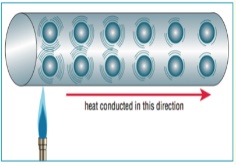 Conduction – Convection - 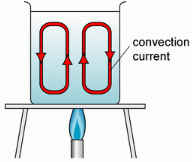 Radiation -  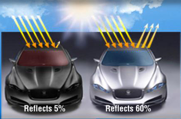 Fill in the venn diagram